IN HET KADER VAN HET CONVENANT SUCCESVOLLE DOORSTROOM MBO-HBO IN NOORD-NEDERLANDLeidraad voor het keuzedeel ter voorbereiding op de instroom PaboINHOUDSOPGAVE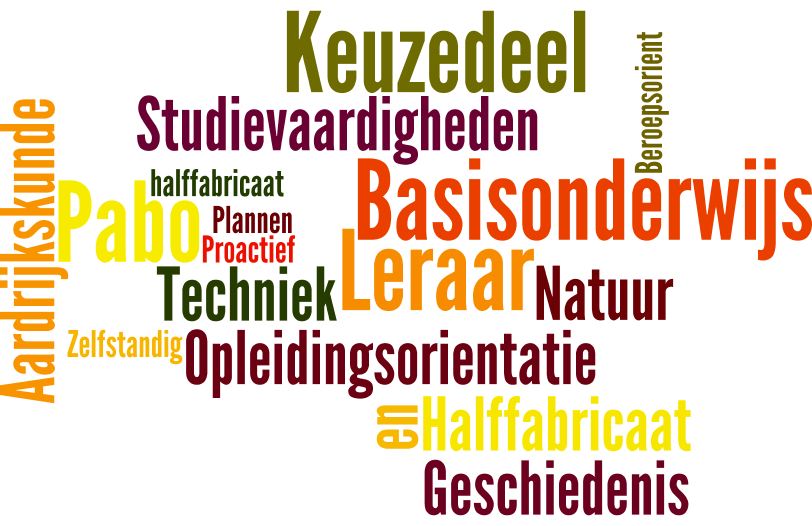 Voorwoord										3UITWERKING KEUZEDEEL								Inleiding										4Doel 										4Cluster										4Situatieschets									5Landelijke keuzedeel								6Plaats in het curriculum								6Opbouw en urenverdeling 							6Vervolg op het hbo								6Inhoud en toetsing									7Kennis en studievaardigheden							7Beroeps- en opleidingsoriëntatie							11Tips voor de ontwikkelaar								12Werkvormen									12Context										12Examinering										12Bestaand doorstroomonderwijs								13Verantwoording ten opzichte van het landelijke keuzedeel				13VoorwoordBeste docent,Voor u ligt een leidraad (halffabricaat) waarin het landelijke keuzedeel Voorbereiding Pabo is uitgewerkt. U kunt deze leidraad gebruiken bij het ontwikkelen van onderwijs voor dit keuzedeel, waarin de vakken Aardrijkunde, Geschiedenis, Natuur & Techniek als kerntaken zijn opgenomen. Het is een nadere uitwerking van het landelijke keuzedeel, maar biedt nog voldoende ruimte aan een mbo-instelling om een eigen kleur te geven aan het onderwijs.Deze leidraad is in opdracht van de Colleges van Bestuur van alle acht mbo-instellingen in Noord-Nederland en in samenwerking met de hbo-instellingen van Noord-Nederland ontwikkeld. Er is voor deze samenwerking gekozen om de krachten te bundelen nu elke instelling voor dezelfde uitdaging staat: ontwikkel keuzedelen ter voorbereiding op de doorstroom naar het hbo (en andere keuzedelen). Er is voor samenwerking met het hbo gekozen omdat het hbo inzage heeft in de sterke en zwakke kanten van mbo’ers die studeren op het hbo. Dit alles met het doel de kansen voor een mbo’er te vergroten op het hbo.Naast deze leidraad voor het keuzedeel ter voorbereiding op de Pabo zijn ook leidraden/ halffabricaten ontwikkeld voor:De leidraad betreft een algemeen advies aan meerdere instellingen. Omdat niet alle bestaande programma’s afzonderlijk naast deze leidraad zijn gelegd, vragen wij u dit te doen ten einde overlap te voorkomen. We hopen dat u hiermee een handvat heeft dat enerzijds richting geeft aan de inhoud en anderzijds inzage geeft in het bestaande materiaal dat beschikbaar is in de huidige samenwerkingsverbanden of in het land.Succes met het verder invullen van het keuzedeel!Namens het samenwerkingsverband in Noord-Nederland, de werkgroep Pabo:Mythe Kuiper (ROC Friesland College)Francien van Bruggen  (Noorderpoort)Jantiena van Oorschot (Hanzehogeschool Groningen)Henkjan de Haan (NHL Stenden Hogeschool)Jacob Minkema (NHL Stenden Hogeschool)Bert Steen (ROC Friese Poort)Karin Stoffers (Drenthe College)Leonie Gaikema (Alfa-college)Jeanet Schuring (Hanzehogeschool, project Succesvolle doorstroom mbo-hbo Noord-Nederland)GroenHospitalityEconomieGezondheidszorg KunstVerpleegkundeLaboratoriumonderwijsICTCMDTechniekSportSociale opleidingenInleidingInleidingInleidingDoelDoelHet doel van de doorstroomkeuzedelen is het maken van een bewuste keuze voor het hbo enerzijds en het vergroten van studiesucces voor de student op het hbo anderzijds. Doel is dat de student voorafgaand aan de start op het hbo een beeld heeft van zijn eigen kunnen en zijn eigen wensen ten aanzien van zijn (studie)loopbaan.Van belang is dat een mbo’er een beargumenteerde keuze maakt voor een hbo-opleiding en het verschil ondervindt tussen studeren op het mbo en het hbo. Uit onderzoek is gebleken dat er verschillende factoren van invloed zijn op het studiesucces. Daarom zijn er drie onderdelen te onderscheiden in een doorstroomkeuzedeel in Noord-Nederland:studievaardigheden, kennis en vaardigheden,beroeps- en opleidingsoriëntatie.ClusterClusterTot het cluster Pabo in het hbo behoren de opleidingen:PaboAd Pedagogisch Educatief MedewerkerAd Educatief Professional (in ontwikkeling bij NHL Stenden Hogeschool)SituatieschetsSituatieschetsDe mbo-instroom in de Pabo bestaat uit een relatief grote groep studenten afkomstig uit de opleiding Onderwijsassistent (OA). Ook vanuit opleidingen als Sport & Bewegen/CIOS en Pedagogisch werk stromen studenten door naar de Pabo. De Pabo kende jarenlang een hoge uitval van mbo-studenten, maar deze neemt de laatste jaren duidelijk af: van 61% in 2013 naar 32% gemiddeld in 2015 Noord-Nederland voor alle opleidingsvarianten. In 2015 zijn landelijke toelatingstoetsen Aardrijkskunde, Geschiedenis en Natuur & Techniek ingevoerd als maatregel. Sindsdien hebben studenten een verbeterd startniveau. Dit schooljaar (2017-2018) kunnen deelnemers die naar de Pabo willen nog gebruik maken van het landelijke ondersteuningstraject Instroom Pabo dat op diverse plaatsen in Groningen, Friesland en Drenthe wordt aangeboden. Deelname is gratis. Deelnemers worden gericht voorbereid op de toelatingstoetsen.Met ingang van 2018-2019 zal het keuzedeel naar verwachting bijdragen aan een goede voorbereiding op de instroom in de Pabo en leiden tot vermindering van de uitval. Door de toelatingstoetsen is de instroom in de Pabo’s flink teruggelopen. Een effect dat niet wenselijk is. De minister van OCW stimuleert met extra middelen een toename van de instroom en een grotere diversiteit (meer jongens, meer studenten met een niet-westerse achtergrond). Wat verder opvalt is dat er nog steeds een relatief grote groep studenten stopt als gevolg van een verkeerde studiekeuze. Dit is een aspect waar rekening mee gehouden kan worden bij de invulling van het keuzedeel.In de mbo-opleiding is aandacht voor beroepsoriëntatie en opleidingsoriëntatie (o.a. via LOB). Mbo’ers bezoeken ook in groten getale de open dagen bij de hogescholen. Specifieke aandacht voor hbo-studeren (studievaardigheden) en de gewenste attitude in de rol van leraar basisonderwijs (beroeps- en opleidingsoriëntatie) is echter aan te bevelen.Mbo’ers hebben in hun opleiding vaardigheden ontwikkeld die in de Pabo-opleiding goed van pas komen. Ze:hebben een goed beeld van de praktijk door hun ervaring in mbo-stages;zijn direct inzetbaar in hbo-stages;bewegen zich gemakkelijk in de school;zijn meestal mondig en weten wat ze willen; maken een bewuste(re) keuze voor de pabo sinds de toelatingstoetsen;zijn specifiek voorbereid op doorstroom naar de pabo (bij Alfa-college);zijn creatiever dan havisten;kunnen goed organiseren;zijn pedagogisch sterk;hebben veel ervaring met reflecteren;kunnen vergeleken met havisten vaak goed analyseren;hebben  goede presentatievaardigheden.Daarnaast is er een aantal aspecten waarvoor mbo’ers meer toegerust kunnen worden in de aanloop naar de Pabo. Deze aspecten komen in dit keuzedeel aan de orde.Landelijk keuzedeelLandelijk keuzedeelBij de uitwerking van deze leidraad (halffabricaat) is uitgegaan van het landelijke keuzedeel: Voorbereiding Pabo (480 sbu)Dit keuzedeel wordt hier uitgewerkt in een onderwijsaanbod van 480 uur, waarin aan de orde komt:
- kennis:  Aardrijkskunde, Geschiedenis en Natuur & Techniek - generieke studievaardigheden, gericht op instroom in de pabo - beroeps- en opleidingsoriëntatiePlaats in het curriculumPlaats in het curriculumGeadviseerd wordt het keuzedeel gericht op doorstroom naar de pabo als één herkenbare eenheid van 480 uur aan te bieden in de laatste twee jaar van de mbo-opleiding.  Het keuzedeel is bedoeld voor studenten die de principekeuze voor doorstuderen op de Pabo hebben gemaakt. De ervaring in het mbo is dat de meeste ruimte om te oriënteren op het hbo zit in het derde leerjaar. Opbouw en urenverdelingOpbouw en urenverdelingIn dit keuzedeel kunnen voor de volgende drie onderdelen lessen/opdrachten worden aangeboden, waarbij de overkoepelende beroepssituatie steeds centraal staat:Het onderdeel Kennis AardrijkskundeGeschiedenisNatuur & Techniek Het onderdeel Generieke studievaardigheden De studievaardigheden worden geoefend in/naar aanleiding van de lessen voor de drie vakken. Het onderdeel Beroeps- en opleidingsoriëntatieMeeloopdag of proefstudeerdag aan het begin van het keuzedeeltraject. Beroepsoriënterende stage op een basisschool waar pabo-studenten stagelopen. Casusdag halverwege het keuzedeelonderwijs, met ook aandacht voor studievaardigheden.De richtlijn voor de indeling in BOT, BPV en zelfstudie is dat er per keuzedeel van 240 sbu 80 uur contacttijd is en 160 uur zelfstudie, praktijk, groepswerk, examen-/toetsvoorbereiding etc. Voor een keuzedeel van 480 sbu is dit dus 160 uur BOT. Meer dan 160 uur BOT is niet aan te raden om het zelfstandig werken dat het hbo kenmerkt na te bootsen.BPV is niet nodig aangezien de mbo-student in de opleiding al voldoende praktijkervaring heeft opgedaan. Richtlijn voor sbu en BOT-tijd:- kennis en vaardigheden: 140 BOT-uren (totaal: 400 sbu)- beroeps- en opleidingsoriëntatie: 20 BOT-uren (totaal 80 sbu)Vervolg op het hbo Vervolg op het hbo Voor toelating tot de Pabo moeten studenten voldoen aan de toelatingseisen voor Aardrijkskunde, Geschiedenis, Natuur & Techniek (zie www.goedvoorbereidnaardepabo.nl). Als dat het geval is, kunnen studenten zich inschrijven voor de Pabo van hun keuze. Inhoud en toetsingInhoud en toetsingInhoud en toetsingKennis en studievaardighedenOnderdeel 1 en 2: KENNIS EN STUDIEVAARDIGHEDENLESSEN EN ZELFSTUDIE VOOR AARDRIJKSKUNDE, GESCHIEDENIS, NATUUR & TECHNIEK Er is een aantal studievaardigheden van belang voor een succesvolle overstap van het mbo (OA) naar de Pabo. Zie hiervoor onder andere de brochure Generieke studievaardighedenset voor doorstroom mbo-hbo. Voor dit keuzedeel zijn de belangrijkste:Plannen en zelfstandig werken: studenten beginnen te laat met het bestuderen van stof voor de toets. De stof blijkt dan te veel voor de korte beschikbare tijd. Ze kunnen moeilijk overzien wat allemaal gevraagd wordt en hoe de stof is op te delen in grote/kleine eenheden. Wanneer studenten een planning maken, vinden ze het vervolgens moeilijk zich eraan te houden (discipline).Teksten lezen en leren: mbo’ers vinden het moeilijk grote hoeveelheden stof te leren. Ze weten niet goed hoe ze dit moeten aanpakken, hoe ze een boek moeten bestuderen, hoofd- en bijzaken kunnen scheiden en een samenvatting kunnen maken. Ook de koppeling aan de eigen kennis is moeilijk. Het verdient aanbeveling te oefenen met het bestuderen van een grotere hoeveelheid stof en het formuleren in eigen woorden van dat wat de student bestudeerd heeft. Informatie zoeken en verwerken: studenten tonen zich te snel tevreden met de gevonden informatie. Het is van belang dat de student leert bronnen (literatuur/artikelen) te vergelijken en daarover een mening te hebben in plaats van zich zomaar te baseren op één bron. Ook het leren gebruiken van diverse soorten bronnen is wenselijk. Bronverwijzingen kunnen desgewenst worden gedaan volgens de APA-normen (zie boekje Annejet Dijkstra Verwijswijzer). Het helpt studenten ook wanneer ze leren hoe de mediatheek werkt. Kritisch leren denken en analyseren is van belang. Kritischer lezen, verbanden leggen en de informatie ordenen/schematiseren wordt vaak moeilijk gevonden. Men overschat zichzelf soms wat betreft deze vaardigheid. Verder blijkt ook de woordenschat soms onvoldoende te zijn. Onderzoeksvaardigheden: studenten kunnen eigen onderzoeksvragen en leervragen formuleren en op grond daarvan informatie verzamelen en verwerken.Studenten overzien vaak niet dat wat ze nu doen ook doorwerkt in het vervolg van de studie. Het is goed mogelijk deze generieke hbo-studievaardigheden te oefenen via het verwerven van de gevraagde kennis voor Aardrijkskunde, Geschiedenis, Natuur & Techniek.Naast deze drie vakken is enige aandacht voor Engels aan te bevelen, bijvoorbeeld via het doornemen van een beperkte hoeveelheid leerstof in het Engels.Toetsing:De vakken en vaardigheden worden getoetst via examinering van het keuzedeel in het ROC. De student kan hierna deelnemen aan de landelijke toelatingstoetsen voor de Pabo. Alle informatie over de landelijke toetsing, les- en zelfstudiematerialen, oefentoetsen, ondersteuning, handreikingen etc. is te vinden op www.goedvoorbereidnaardepabo.nl. De informatie op de website is bedoeld voor zowel deelnemers/leerlingen als docenten.Onderdeel 1 en 2: KENNIS EN STUDIEVAARDIGHEDENLESSEN EN ZELFSTUDIE VOOR AARDRIJKSKUNDE, GESCHIEDENIS, NATUUR & TECHNIEK Er is een aantal studievaardigheden van belang voor een succesvolle overstap van het mbo (OA) naar de Pabo. Zie hiervoor onder andere de brochure Generieke studievaardighedenset voor doorstroom mbo-hbo. Voor dit keuzedeel zijn de belangrijkste:Plannen en zelfstandig werken: studenten beginnen te laat met het bestuderen van stof voor de toets. De stof blijkt dan te veel voor de korte beschikbare tijd. Ze kunnen moeilijk overzien wat allemaal gevraagd wordt en hoe de stof is op te delen in grote/kleine eenheden. Wanneer studenten een planning maken, vinden ze het vervolgens moeilijk zich eraan te houden (discipline).Teksten lezen en leren: mbo’ers vinden het moeilijk grote hoeveelheden stof te leren. Ze weten niet goed hoe ze dit moeten aanpakken, hoe ze een boek moeten bestuderen, hoofd- en bijzaken kunnen scheiden en een samenvatting kunnen maken. Ook de koppeling aan de eigen kennis is moeilijk. Het verdient aanbeveling te oefenen met het bestuderen van een grotere hoeveelheid stof en het formuleren in eigen woorden van dat wat de student bestudeerd heeft. Informatie zoeken en verwerken: studenten tonen zich te snel tevreden met de gevonden informatie. Het is van belang dat de student leert bronnen (literatuur/artikelen) te vergelijken en daarover een mening te hebben in plaats van zich zomaar te baseren op één bron. Ook het leren gebruiken van diverse soorten bronnen is wenselijk. Bronverwijzingen kunnen desgewenst worden gedaan volgens de APA-normen (zie boekje Annejet Dijkstra Verwijswijzer). Het helpt studenten ook wanneer ze leren hoe de mediatheek werkt. Kritisch leren denken en analyseren is van belang. Kritischer lezen, verbanden leggen en de informatie ordenen/schematiseren wordt vaak moeilijk gevonden. Men overschat zichzelf soms wat betreft deze vaardigheid. Verder blijkt ook de woordenschat soms onvoldoende te zijn. Onderzoeksvaardigheden: studenten kunnen eigen onderzoeksvragen en leervragen formuleren en op grond daarvan informatie verzamelen en verwerken.Studenten overzien vaak niet dat wat ze nu doen ook doorwerkt in het vervolg van de studie. Het is goed mogelijk deze generieke hbo-studievaardigheden te oefenen via het verwerven van de gevraagde kennis voor Aardrijkskunde, Geschiedenis, Natuur & Techniek.Naast deze drie vakken is enige aandacht voor Engels aan te bevelen, bijvoorbeeld via het doornemen van een beperkte hoeveelheid leerstof in het Engels.Toetsing:De vakken en vaardigheden worden getoetst via examinering van het keuzedeel in het ROC. De student kan hierna deelnemen aan de landelijke toelatingstoetsen voor de Pabo. Alle informatie over de landelijke toetsing, les- en zelfstudiematerialen, oefentoetsen, ondersteuning, handreikingen etc. is te vinden op www.goedvoorbereidnaardepabo.nl. De informatie op de website is bedoeld voor zowel deelnemers/leerlingen als docenten.Beroeps- en opleidingsoriëntatieDe oriëntatie op hbo-opleidingen en -beroepen is aanvullend op de reguliere loopbaanoriëntatie en -begeleiding in het mbo. In deze paragraaf worden eerst de doelen van actieve keuzebegeleiding in Noord-Nederland toegelicht. Vervolgens wordt de invulling van dit onderdeel weergegeven.De doelen van actieve keuzebegeleiding in Noord-Nederland:De mbo’er heeft een actief keuzeproces doorlopen wanneer hij weetwaarom hij voor werken en/of doorleren kiest (motievenreflectie)wat hij (niet) kan in relatie tot de te maken keuze (capaciteitenreflectie)en dat hij:actief is en stappen zet ter voorbereiding van de gemaakte keuze (zelfsturing)de manier van onderwijs op de vervolgopleiding heeft ervaren (opleidingsexploratie)een realistisch beeld heeft van het gekozen beroepenveld (werkexploratie; netwerken)Indien de mbo’er een hbo-opleiding kiest, dan zorgt bovenstaand proces er tevens voor dat de mbo’er:reële verwachtingen heeft van de hbo-opleiding weet welke inspanningen van hem worden verwacht op de hbo-opleiding weet welke inhoudelijke voorkennis van hem gevraagd wordt weet aan welke inschrijvings- en toelatingseisen hij moet voldoen We gaan ervan uit dat de student zowel in het basis- en profieldeel als in het keuzedeel begeleid wordt bij het maken van loopbaankeuzes. De student heeft met dit keuzedeel in ieder geval voorlopig de keuze gemaakt om door te studeren op het hbo (1). Na deze keuze staat de student voor de keuze om een vervolgopleiding en instelling te kiezen. Belangrijk is dat deze keuzen bewust gemaakt worden en dus goed overwogen zijn. Om de keuze voor dit keuzedeel te maken is het goed oud-studenten die al studeren op het hbo voorlichting te laten geven over het nut van het volgen van doorstroomonderwijs. Hoewel een keuzeproces niet altijd even gestructureerd verloopt, is er meestal een trend te ontdekken van breed oriënteren naar steeds specifieker en meer verdiepend.Hieraan kunnen enkele activiteiten een bijdrage leveren:AD 1:Er zijn verschillende motieven om voor doorstuderen op het hbo te kiezen. Laat de student zijn motieven eens in kaart brengen aan de hand van http://www.carrieretijger.nl/opleiding/ho/mbo-hbo.De oriëntatie op hbo-opleidingen en -beroepen is aanvullend op de reguliere loopbaanoriëntatie en -begeleiding in het mbo. In deze paragraaf worden eerst de doelen van actieve keuzebegeleiding in Noord-Nederland toegelicht. Vervolgens wordt de invulling van dit onderdeel weergegeven.De doelen van actieve keuzebegeleiding in Noord-Nederland:De mbo’er heeft een actief keuzeproces doorlopen wanneer hij weetwaarom hij voor werken en/of doorleren kiest (motievenreflectie)wat hij (niet) kan in relatie tot de te maken keuze (capaciteitenreflectie)en dat hij:actief is en stappen zet ter voorbereiding van de gemaakte keuze (zelfsturing)de manier van onderwijs op de vervolgopleiding heeft ervaren (opleidingsexploratie)een realistisch beeld heeft van het gekozen beroepenveld (werkexploratie; netwerken)Indien de mbo’er een hbo-opleiding kiest, dan zorgt bovenstaand proces er tevens voor dat de mbo’er:reële verwachtingen heeft van de hbo-opleiding weet welke inspanningen van hem worden verwacht op de hbo-opleiding weet welke inhoudelijke voorkennis van hem gevraagd wordt weet aan welke inschrijvings- en toelatingseisen hij moet voldoen We gaan ervan uit dat de student zowel in het basis- en profieldeel als in het keuzedeel begeleid wordt bij het maken van loopbaankeuzes. De student heeft met dit keuzedeel in ieder geval voorlopig de keuze gemaakt om door te studeren op het hbo (1). Na deze keuze staat de student voor de keuze om een vervolgopleiding en instelling te kiezen. Belangrijk is dat deze keuzen bewust gemaakt worden en dus goed overwogen zijn. Om de keuze voor dit keuzedeel te maken is het goed oud-studenten die al studeren op het hbo voorlichting te laten geven over het nut van het volgen van doorstroomonderwijs. Hoewel een keuzeproces niet altijd even gestructureerd verloopt, is er meestal een trend te ontdekken van breed oriënteren naar steeds specifieker en meer verdiepend.Hieraan kunnen enkele activiteiten een bijdrage leveren:AD 1:Er zijn verschillende motieven om voor doorstuderen op het hbo te kiezen. Laat de student zijn motieven eens in kaart brengen aan de hand van http://www.carrieretijger.nl/opleiding/ho/mbo-hbo.AD 2:Niet iedereen is geschikt om door te gaan naar het hbo. Laat een student reflecteren op z’n eigen kwaliteiten (zie opdracht hieronder). De keuze voor het hbo is een individuele keuze. Begeleiding van en gesprek met een slb’er is belangrijk. De slb’er kan op basis van resultaten en gedrag kijken of een student het aan kan en met de student in gesprek gaan over zijn/haar ambities. De student moet inzicht krijgen in wat nodig is voor een hbo-opleiding en wat je op het hbo moet doen.Op het hbo wordt een ‘hbo-houding’ verwacht, dit betekent o.a.:pro-actief handeleninitiatief nemenzelf-managementprofessionele communicatie (uitstellen van je oordeel/conclusie/reactie)iets minder persoonlijk communicerenelkaar aanspreken/feedback gevenvragen stellen vanuit een positieve grondhouding houding gericht op verbeterenonderzoekende houdingkritisch vermogen – niet te gemakkelijk met een antwoord tevreden zijndenken vanuit een procesAD 3:Door dit keuzedeel te volgen bereidt de student zich voor op zijn gemaakte keuze en ervaart hij deels de manier van onderwijs in het hbo.AD 4: Studenten bezoeken open dagen en volgen een meeloopdag/proefstudeerdag op de Pabo van hun eerste keuze. Aan te bevelen is het om nog bij een tweede Pabo te gaan kijken en een dag mee te lopen. Na afloop kan de student vertellen hoe de opleiding is opgebouwd en welke toelatingseisen er zijn. Op een meeloopdag kan een student ervaren hoe het is om in grotere groepen hoorcolleges te volgen. Dit zijn nieuwe ervaringen voor mbo’ers. Het is wenselijk een dergelijke ervaring via het keuzedeel mogelijk te maken.AD 5: De student krijgt de opdracht het werkveld te onderzoeken. De student wordt uitgedaagd vragen te stellen aan medewerkers met een hbo-achtergrond. Het is ook mogelijk de studenten deze opdracht tijdens een stage-activiteit te geven: -Kijk eens rond wie er werken en inventariseer het opleidingsniveau.-Interview iemand die deze (hbo-)werkzaamheden uitvoert. -Stel jezelf de vraag welke verschillen je ziet tussen mbo- en hbo-werkzaamheden. -Vraag ook welke opleiding de medewerkers hebben gedaan.Van belang is de bewustwording van de aspirant-pabostudent op deze punten. Dit geldt in het bijzonder voor onderwijsassistenten, die op grond van hun mbo-opleiding veronderstellen dat ze de benodigde competenties voor het leraarschap basisonderwijs al in huis hebben.AD 2:Niet iedereen is geschikt om door te gaan naar het hbo. Laat een student reflecteren op z’n eigen kwaliteiten (zie opdracht hieronder). De keuze voor het hbo is een individuele keuze. Begeleiding van en gesprek met een slb’er is belangrijk. De slb’er kan op basis van resultaten en gedrag kijken of een student het aan kan en met de student in gesprek gaan over zijn/haar ambities. De student moet inzicht krijgen in wat nodig is voor een hbo-opleiding en wat je op het hbo moet doen.Op het hbo wordt een ‘hbo-houding’ verwacht, dit betekent o.a.:pro-actief handeleninitiatief nemenzelf-managementprofessionele communicatie (uitstellen van je oordeel/conclusie/reactie)iets minder persoonlijk communicerenelkaar aanspreken/feedback gevenvragen stellen vanuit een positieve grondhouding houding gericht op verbeterenonderzoekende houdingkritisch vermogen – niet te gemakkelijk met een antwoord tevreden zijndenken vanuit een procesAD 3:Door dit keuzedeel te volgen bereidt de student zich voor op zijn gemaakte keuze en ervaart hij deels de manier van onderwijs in het hbo.AD 4: Studenten bezoeken open dagen en volgen een meeloopdag/proefstudeerdag op de Pabo van hun eerste keuze. Aan te bevelen is het om nog bij een tweede Pabo te gaan kijken en een dag mee te lopen. Na afloop kan de student vertellen hoe de opleiding is opgebouwd en welke toelatingseisen er zijn. Op een meeloopdag kan een student ervaren hoe het is om in grotere groepen hoorcolleges te volgen. Dit zijn nieuwe ervaringen voor mbo’ers. Het is wenselijk een dergelijke ervaring via het keuzedeel mogelijk te maken.AD 5: De student krijgt de opdracht het werkveld te onderzoeken. De student wordt uitgedaagd vragen te stellen aan medewerkers met een hbo-achtergrond. Het is ook mogelijk de studenten deze opdracht tijdens een stage-activiteit te geven: -Kijk eens rond wie er werken en inventariseer het opleidingsniveau.-Interview iemand die deze (hbo-)werkzaamheden uitvoert. -Stel jezelf de vraag welke verschillen je ziet tussen mbo- en hbo-werkzaamheden. -Vraag ook welke opleiding de medewerkers hebben gedaan.Van belang is de bewustwording van de aspirant-pabostudent op deze punten. Dit geldt in het bijzonder voor onderwijsassistenten, die op grond van hun mbo-opleiding veronderstellen dat ze de benodigde competenties voor het leraarschap basisonderwijs al in huis hebben.Het is van belang aandacht te vragen voor de rol en de gevraagde attitude van de leraar basisonderwijs ten opzichte van (met name) die van onderwijsassistent. Een leraar basisonderwijs:-heeft eindverantwoordelijkheid-staat niet alleen voor de klas maar heeft ook andere taken, zoals overleg met ouders, nakijkwerk-heeft een voorbeeldfunctie-begeleidt niet alleen groepjes leerlingen, maar een hele klas. -heeft het initiatief en maakt eigen keuze t.a.v. het aanbod in de les-moet kunnen omgaan met collega’s op school-moet zich bewust zijn van de pedagogische/didactische interventies (waarom? welke? hoe?)-is zich bewust van de doorgaande leerlijn-houdt het overzicht over de hele groep/klasStel dan enkele vervolgvragen: wat zijn de verschillen tussen de opleidingen? Welke minoren worden aangeboden? Wat zou de student willen?  AD 6 en 7:De student krijgt de opdracht vragen op te stellen die hij heeft n.a.v. de open dag en de meeloopdag op het hbo. Een studievoorlichter van het hbo kan op de mbo-instelling komen om deze vragen te beantwoorden. Oud-mbo’ers kunnen vertellen over de aansluiting en de valkuilen, maar ook over de meerwaarde van een hbo-studie. Contact met hbo-studenten kan er ook zijn op stage. Centraal staat welke verwachtingen je mag hebben van deze specifieke hbo-opleiding en welke inspanningen van een hbo-student verwacht worden.AD 8:Door dit keuzedeel te volgen zal de inhoudelijke voorkennis die gevraagd wordt duidelijk worden. Laat de student reflecteren op hoe goed hij dit niveau met bijbehorend tempo en de vereiste studievaardigheden aan kan. Dit kan bijvoorbeeld in groepjes (peers) worden gedaan tijdens de LOB. AD 9:Studenten plannen hun voorbereiding op de hbo-opleiding van hun keuze door zich te verdiepen zich in de randvoorwaarden en secundaire voorwaarden. Denk aan de inschrijving, toelatingseisen, financiering, wonen op kamers, studentenleven. Zie ook: http://www.carrieretijger.nl/opleiding/ho/mbo-hbo/voorbereiden-overstap.Een aantal interessante instrumenten over Loopbaanbegeleiding op het mbo is te vinden op www.lob4mbo.nl.Het is van belang aandacht te vragen voor de rol en de gevraagde attitude van de leraar basisonderwijs ten opzichte van (met name) die van onderwijsassistent. Een leraar basisonderwijs:-heeft eindverantwoordelijkheid-staat niet alleen voor de klas maar heeft ook andere taken, zoals overleg met ouders, nakijkwerk-heeft een voorbeeldfunctie-begeleidt niet alleen groepjes leerlingen, maar een hele klas. -heeft het initiatief en maakt eigen keuze t.a.v. het aanbod in de les-moet kunnen omgaan met collega’s op school-moet zich bewust zijn van de pedagogische/didactische interventies (waarom? welke? hoe?)-is zich bewust van de doorgaande leerlijn-houdt het overzicht over de hele groep/klasStel dan enkele vervolgvragen: wat zijn de verschillen tussen de opleidingen? Welke minoren worden aangeboden? Wat zou de student willen?  AD 6 en 7:De student krijgt de opdracht vragen op te stellen die hij heeft n.a.v. de open dag en de meeloopdag op het hbo. Een studievoorlichter van het hbo kan op de mbo-instelling komen om deze vragen te beantwoorden. Oud-mbo’ers kunnen vertellen over de aansluiting en de valkuilen, maar ook over de meerwaarde van een hbo-studie. Contact met hbo-studenten kan er ook zijn op stage. Centraal staat welke verwachtingen je mag hebben van deze specifieke hbo-opleiding en welke inspanningen van een hbo-student verwacht worden.AD 8:Door dit keuzedeel te volgen zal de inhoudelijke voorkennis die gevraagd wordt duidelijk worden. Laat de student reflecteren op hoe goed hij dit niveau met bijbehorend tempo en de vereiste studievaardigheden aan kan. Dit kan bijvoorbeeld in groepjes (peers) worden gedaan tijdens de LOB. AD 9:Studenten plannen hun voorbereiding op de hbo-opleiding van hun keuze door zich te verdiepen zich in de randvoorwaarden en secundaire voorwaarden. Denk aan de inschrijving, toelatingseisen, financiering, wonen op kamers, studentenleven. Zie ook: http://www.carrieretijger.nl/opleiding/ho/mbo-hbo/voorbereiden-overstap.Een aantal interessante instrumenten over Loopbaanbegeleiding op het mbo is te vinden op www.lob4mbo.nl.3 Het onderdeel BEROEPS- EN OPLEIDINGSORIËNTATIEMeeloopdag of proefstudeerdag (aan het begin van het keuzedeel)Insteek: verbredend. Doel: kennismaken met de Pabo-opleidingTijdens de meeloop- of proefstudeerdag oriënteert de student zich op de pabo.Deelname aan deze dag wordt op het ROC voorbereid. Relevante vragen voor de student zijn: Wat wil ik halen tijdens deze dag? Kan ik de opleiding succesvol doorlopen? Wil ik deze opleiding echt graag volgen? Na afloop vindt nabespreking en reflectie plaats op het ROC.Beroepsoriënterende stage op een basisschool waar ook pabo-studenten stagelopen. De student krijgt drie opdrachten: 1 Observatieopdracht op een pabo-basisschool met reflectie op het beroep 2 Interviewopdracht op een pabo-basisschool met een basisschoolleerkracht3 Lesopdracht: de student geeft een les AK, GS of NT (naar keuze) op een basisschool waar pabo-studenten stagelopen. Bij de voorbereiding en uitvoering van de les wordt aandacht besteed aan:-de leerdoelen van de les;-de gewenste attitude;-reflectie n.a.v. de les. De les en de lesvoorbereiding worden beoordeeld door de leerkracht van de  basisschool. De ervaringen van deze stage kunnen worden meegenomen in een presentatie op het ROC.De casusdag (integrale opdracht, halverwege het keuzedeel)Insteek: verdiepend, praktisch aan de slag, met specifiek aandacht voor studievaardigheden. Aan het eind van de casusdag ligt er een uitgewerkte lesvoorbereiding. De student krijgt zicht op: proces – product – uitkomst. Zie hiervoor bijvoorbeeld de reader: Goed voorbereid naar het hbo – Studievaardigheden mbo-hbo. Oktober 2016-janauri 2017. Drenthe College. Contactpersoon: Karin Stoffers.De casusdag wordt door ROC en Pabo in overleg vormgegeven. Pabo-studenten kunnen betrokken worden bij de opzet/inhoud van de dag. De praktische voorbereiding voor deze dag, d.w.z. het zoeken en verwerken van informatie en de voorbereiding van de les, vindt (ten dele) plaats op het ROC. De casusdag vindt plaats op de pabo.De casusdag wordt opgezet rondom een hoor-/ werkcollege Onderzoek doen, bijvoorbeeld bij wereldoriëntatie. Hierbij ligt het tempo, de terminologie en de theoretische verdieping op hbo-startniveau. De student kiest of ontvangt een actueel thema (bijvoorbeeld klimaatverandering) in relatie tot het vak aardrijkskunde, geschiedenis of natuur & techniek, verzamelt kennis en bereidt in een groepje een les voor. De student leert informatiebronnen zoeken en gebruiken. Bezoek aan de mediatheek kan onderdeel zijn van deze dag. De uitgewerkte lesopdracht wordt door elk groepje studenten gepresenteerd aan mede studenten (mbo), ouderejaarspabo-studenten en docent(en) van de pabo/het ROC. De presentatievorm is naar eigen keuze. De mbo-studenten ontvangen feedback op hun lesvoorbereiding en op hun presentatie. 3 Het onderdeel BEROEPS- EN OPLEIDINGSORIËNTATIEMeeloopdag of proefstudeerdag (aan het begin van het keuzedeel)Insteek: verbredend. Doel: kennismaken met de Pabo-opleidingTijdens de meeloop- of proefstudeerdag oriënteert de student zich op de pabo.Deelname aan deze dag wordt op het ROC voorbereid. Relevante vragen voor de student zijn: Wat wil ik halen tijdens deze dag? Kan ik de opleiding succesvol doorlopen? Wil ik deze opleiding echt graag volgen? Na afloop vindt nabespreking en reflectie plaats op het ROC.Beroepsoriënterende stage op een basisschool waar ook pabo-studenten stagelopen. De student krijgt drie opdrachten: 1 Observatieopdracht op een pabo-basisschool met reflectie op het beroep 2 Interviewopdracht op een pabo-basisschool met een basisschoolleerkracht3 Lesopdracht: de student geeft een les AK, GS of NT (naar keuze) op een basisschool waar pabo-studenten stagelopen. Bij de voorbereiding en uitvoering van de les wordt aandacht besteed aan:-de leerdoelen van de les;-de gewenste attitude;-reflectie n.a.v. de les. De les en de lesvoorbereiding worden beoordeeld door de leerkracht van de  basisschool. De ervaringen van deze stage kunnen worden meegenomen in een presentatie op het ROC.De casusdag (integrale opdracht, halverwege het keuzedeel)Insteek: verdiepend, praktisch aan de slag, met specifiek aandacht voor studievaardigheden. Aan het eind van de casusdag ligt er een uitgewerkte lesvoorbereiding. De student krijgt zicht op: proces – product – uitkomst. Zie hiervoor bijvoorbeeld de reader: Goed voorbereid naar het hbo – Studievaardigheden mbo-hbo. Oktober 2016-janauri 2017. Drenthe College. Contactpersoon: Karin Stoffers.De casusdag wordt door ROC en Pabo in overleg vormgegeven. Pabo-studenten kunnen betrokken worden bij de opzet/inhoud van de dag. De praktische voorbereiding voor deze dag, d.w.z. het zoeken en verwerken van informatie en de voorbereiding van de les, vindt (ten dele) plaats op het ROC. De casusdag vindt plaats op de pabo.De casusdag wordt opgezet rondom een hoor-/ werkcollege Onderzoek doen, bijvoorbeeld bij wereldoriëntatie. Hierbij ligt het tempo, de terminologie en de theoretische verdieping op hbo-startniveau. De student kiest of ontvangt een actueel thema (bijvoorbeeld klimaatverandering) in relatie tot het vak aardrijkskunde, geschiedenis of natuur & techniek, verzamelt kennis en bereidt in een groepje een les voor. De student leert informatiebronnen zoeken en gebruiken. Bezoek aan de mediatheek kan onderdeel zijn van deze dag. De uitgewerkte lesopdracht wordt door elk groepje studenten gepresenteerd aan mede studenten (mbo), ouderejaarspabo-studenten en docent(en) van de pabo/het ROC. De presentatievorm is naar eigen keuze. De mbo-studenten ontvangen feedback op hun lesvoorbereiding en op hun presentatie. Tips voor de ontwikkelaarTips voor de ontwikkelaarTips voor de ontwikkelaarWerkvormenOp het hbo wordt een aantal werkvormen gehanteerd. Standaard zijn het hoorcollege, werkcollege, practicum en projectwerk.Een hoorcollege kenmerkt zich door een geringe mate van interactie tussen docent en student en duurt meestal 45 tot 90 minuten. Tijdens een werkcollege is er meer interactie tussen student en docent, werkt de student aan opdrachten en kan hij toelichting vragen. Binnen een werkcollege zijn vele werkvormen mogelijk, bijvoorbeeld een brainstormsessie of een discussie over context en relevante oplossingen. Bij het vormgeven van het onderwijs in dit keuzedeel kan ook gekozen worden voor specifieke werkvormen die in het hbo gebruikelijk zijn (of dat steeds meer worden), bijvoorbeeld: blended learning, digitale hoorcolleges, PGO. Mogelijk zijn ook bestaande mbo-opdrachten bruikbaar door ze uit te breiden en in te passen in het keuzedeel (zie paragraaf Bestaand doorstroomonderwijs). Op het hbo wordt een aantal werkvormen gehanteerd. Standaard zijn het hoorcollege, werkcollege, practicum en projectwerk.Een hoorcollege kenmerkt zich door een geringe mate van interactie tussen docent en student en duurt meestal 45 tot 90 minuten. Tijdens een werkcollege is er meer interactie tussen student en docent, werkt de student aan opdrachten en kan hij toelichting vragen. Binnen een werkcollege zijn vele werkvormen mogelijk, bijvoorbeeld een brainstormsessie of een discussie over context en relevante oplossingen. Bij het vormgeven van het onderwijs in dit keuzedeel kan ook gekozen worden voor specifieke werkvormen die in het hbo gebruikelijk zijn (of dat steeds meer worden), bijvoorbeeld: blended learning, digitale hoorcolleges, PGO. Mogelijk zijn ook bestaande mbo-opdrachten bruikbaar door ze uit te breiden en in te passen in het keuzedeel (zie paragraaf Bestaand doorstroomonderwijs). ContextAanbevolen wordt de invulling van het keuzedeel te situeren in een motiverende en ook leuke beroepscontext. Opdrachten zijn bij voorkeur gekoppeld aan de praktijk. De context in het keuzedeel kan er mede voor zorgen dat het programma aantrekkelijk is voor de student. Het is van belang dat de student zelf (kritisch) gaat nadenken. Een hbo’er moet in staat zijn zelf een probleem te analyseren en met oplossingen te komen. Aanbevolen wordt de invulling van het keuzedeel te situeren in een motiverende en ook leuke beroepscontext. Opdrachten zijn bij voorkeur gekoppeld aan de praktijk. De context in het keuzedeel kan er mede voor zorgen dat het programma aantrekkelijk is voor de student. Het is van belang dat de student zelf (kritisch) gaat nadenken. Een hbo’er moet in staat zijn zelf een probleem te analyseren en met oplossingen te komen. ExamineringExamineringExamineringExamineringExaminering van de keuzedelen is verplicht vanaf 1 augustus 2016, maar het resultaat weegt nog niet mee bij het al dan niet behalen van het diploma. Het streven is vanaf cohort 2020-2021 het behaalde resultaat van een keuzedeel mee te laten tellen in de slaag-/zakregeling. In een later stadium moet dus nader onderzocht worden of onderstaande opzet voldoet aan het landelijke toezichtkader mbo en hoe het examen opgenomen wordt in de opleiding.Bovendien is nog niet duidelijk hoe de examinering van dit keuzedeel staat ten opzichte van de landelijke toelatingstoetsen voor de Pabo. Op dit moment kan een mbo-deelnemer met of zonder een (afgerond) keuzedeel deelnemen aan de toelatingstoetsen. De toetsing van dit keuzedeel op het ROC kan worden ingevuld door:Een presentatie over de beroepsoriënterende stage op een basisschool. De presentatie wordt gegeven op het ROC.Een voorbereide les, die vervolgens wordt gegeven aan een bovenbouwgroep van de basisschool. Hierbij laat de student het toegepassen van kennis en vaardigheden zien.Een uitgewerkte lesopdracht voor de casusdag op de pabo en een presentatie op de pabo. Bij de uitwerking van deze opdracht komen ook generieke (algemene) studievaardigheden aan bod.De onderwerpen voor de lesvoorbereidng/de lessen en presentaties betreffen beroepsspecifieke kennisaspecten met bijbehorende beroepsspecifieke vaardigheden uit het keuzedeel. De student geeft één les of presentatie die moet gaan over een ad random door de onderwijsorganisatie toegewezen onderwerp. Dit toewijzen vindt plaats 10 tot 14 dagen vóór de les of presentatie. Zo wordt het zich eigen maken van de kennis zoals beschreven in de SLO-doelen extra benadrukt.Voor meer informatie zie: Examinering keuzedelen instroom pabo, maart 2017Examinering van de keuzedelen is verplicht vanaf 1 augustus 2016, maar het resultaat weegt nog niet mee bij het al dan niet behalen van het diploma. Het streven is vanaf cohort 2020-2021 het behaalde resultaat van een keuzedeel mee te laten tellen in de slaag-/zakregeling. In een later stadium moet dus nader onderzocht worden of onderstaande opzet voldoet aan het landelijke toezichtkader mbo en hoe het examen opgenomen wordt in de opleiding.Bovendien is nog niet duidelijk hoe de examinering van dit keuzedeel staat ten opzichte van de landelijke toelatingstoetsen voor de Pabo. Op dit moment kan een mbo-deelnemer met of zonder een (afgerond) keuzedeel deelnemen aan de toelatingstoetsen. De toetsing van dit keuzedeel op het ROC kan worden ingevuld door:Een presentatie over de beroepsoriënterende stage op een basisschool. De presentatie wordt gegeven op het ROC.Een voorbereide les, die vervolgens wordt gegeven aan een bovenbouwgroep van de basisschool. Hierbij laat de student het toegepassen van kennis en vaardigheden zien.Een uitgewerkte lesopdracht voor de casusdag op de pabo en een presentatie op de pabo. Bij de uitwerking van deze opdracht komen ook generieke (algemene) studievaardigheden aan bod.De onderwerpen voor de lesvoorbereidng/de lessen en presentaties betreffen beroepsspecifieke kennisaspecten met bijbehorende beroepsspecifieke vaardigheden uit het keuzedeel. De student geeft één les of presentatie die moet gaan over een ad random door de onderwijsorganisatie toegewezen onderwerp. Dit toewijzen vindt plaats 10 tot 14 dagen vóór de les of presentatie. Zo wordt het zich eigen maken van de kennis zoals beschreven in de SLO-doelen extra benadrukt.Voor meer informatie zie: Examinering keuzedelen instroom pabo, maart 2017Bestaand doorstroomonderwijsBestaand doorstroomonderwijsBestaand doorstroomonderwijsIn Sneek werkt FP samen met NHL Stenden via de betrokkenheid van Jacob Minkema.Studenten van de NHL Stenden verzorgen 10 lessen op het FP over o.a. studievaardigheden en voorbereiding hbo. De lessen zijn niet specifiek gericht op doorstroom naar de pabo. Het samenwerkingstraject loopt nu 2 jaar. FC heeft goede contacten met NHL Stenden. Echte samenwerking op het gebied van doorstroom mbo-hbo is er niet, wel zijn er daarvoor plannen.DC werkt samen met NHL Stenden in het Instroom Pabo-project.Bij DC loopt een traject Voorbereiding Hbo (niet specifiek pabo). Hierin worden gastdocenten en oud-leerlingen (1e, 2e, 3e jaars hbo) uitgenodigd om te vertellen over hun ervaringen. Verder worden er o.a. onderzoeksopdrachten gegeven.DC heeft goede contacten met de pabo van NHL Stenden in Assen. Inmiddels zijn ook de banden met de NHL Stenden-Pabo in Emmen aangehaald.Er zijn binnen Drenthe College 2 routes voor doorstroom naar de pabo:Opleiding Onderwijs assistent + project instroom paboTHBO onder Welzijn: met als vakken o.a. AK, GS en Biologie. Voor beide routes worden studievaardigheden aangeboden in projectvorm. Hierbij wordt gebruik gemaakt van de brochure Generieke studievaardighedenset mbo-hbo en de DC reader Goed voorbereid naar het hbo; studievaardigheden mbo-hbo (okt 2016 - jan 2017).NP, AC en MA hebben goede contacten met de Hanze via het project Instroom Pabo.In Sneek werkt FP samen met NHL Stenden via de betrokkenheid van Jacob Minkema.Studenten van de NHL Stenden verzorgen 10 lessen op het FP over o.a. studievaardigheden en voorbereiding hbo. De lessen zijn niet specifiek gericht op doorstroom naar de pabo. Het samenwerkingstraject loopt nu 2 jaar. FC heeft goede contacten met NHL Stenden. Echte samenwerking op het gebied van doorstroom mbo-hbo is er niet, wel zijn er daarvoor plannen.DC werkt samen met NHL Stenden in het Instroom Pabo-project.Bij DC loopt een traject Voorbereiding Hbo (niet specifiek pabo). Hierin worden gastdocenten en oud-leerlingen (1e, 2e, 3e jaars hbo) uitgenodigd om te vertellen over hun ervaringen. Verder worden er o.a. onderzoeksopdrachten gegeven.DC heeft goede contacten met de pabo van NHL Stenden in Assen. Inmiddels zijn ook de banden met de NHL Stenden-Pabo in Emmen aangehaald.Er zijn binnen Drenthe College 2 routes voor doorstroom naar de pabo:Opleiding Onderwijs assistent + project instroom paboTHBO onder Welzijn: met als vakken o.a. AK, GS en Biologie. Voor beide routes worden studievaardigheden aangeboden in projectvorm. Hierbij wordt gebruik gemaakt van de brochure Generieke studievaardighedenset mbo-hbo en de DC reader Goed voorbereid naar het hbo; studievaardigheden mbo-hbo (okt 2016 - jan 2017).NP, AC en MA hebben goede contacten met de Hanze via het project Instroom Pabo.In Sneek werkt FP samen met NHL Stenden via de betrokkenheid van Jacob Minkema.Studenten van de NHL Stenden verzorgen 10 lessen op het FP over o.a. studievaardigheden en voorbereiding hbo. De lessen zijn niet specifiek gericht op doorstroom naar de pabo. Het samenwerkingstraject loopt nu 2 jaar. FC heeft goede contacten met NHL Stenden. Echte samenwerking op het gebied van doorstroom mbo-hbo is er niet, wel zijn er daarvoor plannen.DC werkt samen met NHL Stenden in het Instroom Pabo-project.Bij DC loopt een traject Voorbereiding Hbo (niet specifiek pabo). Hierin worden gastdocenten en oud-leerlingen (1e, 2e, 3e jaars hbo) uitgenodigd om te vertellen over hun ervaringen. Verder worden er o.a. onderzoeksopdrachten gegeven.DC heeft goede contacten met de pabo van NHL Stenden in Assen. Inmiddels zijn ook de banden met de NHL Stenden-Pabo in Emmen aangehaald.Er zijn binnen Drenthe College 2 routes voor doorstroom naar de pabo:Opleiding Onderwijs assistent + project instroom paboTHBO onder Welzijn: met als vakken o.a. AK, GS en Biologie. Voor beide routes worden studievaardigheden aangeboden in projectvorm. Hierbij wordt gebruik gemaakt van de brochure Generieke studievaardighedenset mbo-hbo en de DC reader Goed voorbereid naar het hbo; studievaardigheden mbo-hbo (okt 2016 - jan 2017).NP, AC en MA hebben goede contacten met de Hanze via het project Instroom Pabo.Verantwoording ten opzichte van het landelijke keuzedeelVerantwoording ten opzichte van het landelijke keuzedeelVerantwoording ten opzichte van het landelijke keuzedeelVoor examinering van de keuzedelen gelden dezelfde kaders als voor examinering van de kwalificatie. Dit betekent dat er voor het examen een gestandaardiseerd exameninstrument moet zijn waarin de examenvorm, de beoordelingscriteria en het proces omschreven staan. Integratie van examinering van de kwalificatie en het keuzedeel mag, maar het oordeel moet per keuzedeel herleidbaar zijn.Omdat in Noord-Nederland is gekozen voor de driedeling Studievaardigheden, Kennis en vaardigheden, Beroeps- en opleidingsoriëntatie is het goed aan te geven hoe de relatie met het officiële landelijke keuzedeel is.In het keuzedeel Voorbereiding Pabo zijn drie onderdelen opgenomen:1 beheerst vakspecifieke kennis en vaardigheden voor aardrijkskunde voor doorstroom naar de pabo;2 beheerst vakspecifieke kennis en vaardigheden voor geschiedenis voor doorstroom naar de pabo;3 beheerst vakspecifieke kennis en vaardigheden voor natuur & techniek voor doorstroom naar de pabo.Toetsing van deze onderdelen vindt in Noord-Nederland plaats volgens de richtlijnen in het document Examinering keuzedelen pabo: aardrijkskunde, geschiedenis en natuur & techniek, maart 2017. Daarmee wordt één op één voldaan aan de eisen voor examinering van het keuzedeel.In dit examineringsdocument wordt aan de examencommissies van het ROC het advies gegeven een student vrijstelling te verlenen van examinering van het keuzedeel wanneer de student de drie toelatingstoetsen voor de pabo heeft behaald.Voor examinering van de keuzedelen gelden dezelfde kaders als voor examinering van de kwalificatie. Dit betekent dat er voor het examen een gestandaardiseerd exameninstrument moet zijn waarin de examenvorm, de beoordelingscriteria en het proces omschreven staan. Integratie van examinering van de kwalificatie en het keuzedeel mag, maar het oordeel moet per keuzedeel herleidbaar zijn.Omdat in Noord-Nederland is gekozen voor de driedeling Studievaardigheden, Kennis en vaardigheden, Beroeps- en opleidingsoriëntatie is het goed aan te geven hoe de relatie met het officiële landelijke keuzedeel is.In het keuzedeel Voorbereiding Pabo zijn drie onderdelen opgenomen:1 beheerst vakspecifieke kennis en vaardigheden voor aardrijkskunde voor doorstroom naar de pabo;2 beheerst vakspecifieke kennis en vaardigheden voor geschiedenis voor doorstroom naar de pabo;3 beheerst vakspecifieke kennis en vaardigheden voor natuur & techniek voor doorstroom naar de pabo.Toetsing van deze onderdelen vindt in Noord-Nederland plaats volgens de richtlijnen in het document Examinering keuzedelen pabo: aardrijkskunde, geschiedenis en natuur & techniek, maart 2017. Daarmee wordt één op één voldaan aan de eisen voor examinering van het keuzedeel.In dit examineringsdocument wordt aan de examencommissies van het ROC het advies gegeven een student vrijstelling te verlenen van examinering van het keuzedeel wanneer de student de drie toelatingstoetsen voor de pabo heeft behaald.Voor examinering van de keuzedelen gelden dezelfde kaders als voor examinering van de kwalificatie. Dit betekent dat er voor het examen een gestandaardiseerd exameninstrument moet zijn waarin de examenvorm, de beoordelingscriteria en het proces omschreven staan. Integratie van examinering van de kwalificatie en het keuzedeel mag, maar het oordeel moet per keuzedeel herleidbaar zijn.Omdat in Noord-Nederland is gekozen voor de driedeling Studievaardigheden, Kennis en vaardigheden, Beroeps- en opleidingsoriëntatie is het goed aan te geven hoe de relatie met het officiële landelijke keuzedeel is.In het keuzedeel Voorbereiding Pabo zijn drie onderdelen opgenomen:1 beheerst vakspecifieke kennis en vaardigheden voor aardrijkskunde voor doorstroom naar de pabo;2 beheerst vakspecifieke kennis en vaardigheden voor geschiedenis voor doorstroom naar de pabo;3 beheerst vakspecifieke kennis en vaardigheden voor natuur & techniek voor doorstroom naar de pabo.Toetsing van deze onderdelen vindt in Noord-Nederland plaats volgens de richtlijnen in het document Examinering keuzedelen pabo: aardrijkskunde, geschiedenis en natuur & techniek, maart 2017. Daarmee wordt één op één voldaan aan de eisen voor examinering van het keuzedeel.In dit examineringsdocument wordt aan de examencommissies van het ROC het advies gegeven een student vrijstelling te verlenen van examinering van het keuzedeel wanneer de student de drie toelatingstoetsen voor de pabo heeft behaald.